APPLICATION FOR ELECTIVE HOME EDUCATION (EHE) FUNDING  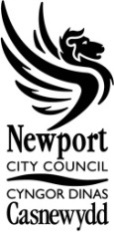 2020/2021Eligibility Home educating families are eligible to apply for this grant.It is recognised that a home educating family will incur additional costs when providing the resources and opportunities that are typically available for free in school. The Welsh Government has made funding available to assist home educating families with the costs of, for example:GCSEs or alternative qualifications;Welsh language courses for the family;learning resources such as textbooks and materials;educational trips;learning software; andfacilities to use for group activities.You will need to provide your bank details in order for payment to be made directly into your bank account.PLEASE ENTER YOUR BANK DETAILS BELOW: Please note that we are unable to accept Post Office accounts.Name of Bank/Building Society                                                                                 Bank/Building Society Account NumberName(s) of Account Holder(s)                                                                                     Branch Sort CodeI Authorise Newport City Council to make all payments to me via the BACS systemPlease return this form: Email: Education.business@newport.gov.ukThis document is available in Welsh / Mae’r ddogfen hon ar gael yn GymraegA – Parent / Carer details - ALL Fields MUST be CompletedA – Parent / Carer details - ALL Fields MUST be CompletedA – Parent / Carer details - ALL Fields MUST be CompletedA – Parent / Carer details - ALL Fields MUST be CompletedA – Parent / Carer details - ALL Fields MUST be CompletedSurname of Parent / Carer…………………………………   Forename……………………..……Title………………...Address………………………………………………………………………….…………… Post Code…………………..Telephone Number………………………………….Email address  ………………………………………….................Date of Birth of Parent / Carer  ……………………..………………………………………………………………………National Insurance No of Parent / Carer………………………………… or NASS No…………………………………Surname of Parent / Carer…………………………………   Forename……………………..……Title………………...Address………………………………………………………………………….…………… Post Code…………………..Telephone Number………………………………….Email address  ………………………………………….................Date of Birth of Parent / Carer  ……………………..………………………………………………………………………National Insurance No of Parent / Carer………………………………… or NASS No…………………………………Surname of Parent / Carer…………………………………   Forename……………………..……Title………………...Address………………………………………………………………………….…………… Post Code…………………..Telephone Number………………………………….Email address  ………………………………………….................Date of Birth of Parent / Carer  ……………………..………………………………………………………………………National Insurance No of Parent / Carer………………………………… or NASS No…………………………………Surname of Parent / Carer…………………………………   Forename……………………..……Title………………...Address………………………………………………………………………….…………… Post Code…………………..Telephone Number………………………………….Email address  ………………………………………….................Date of Birth of Parent / Carer  ……………………..………………………………………………………………………National Insurance No of Parent / Carer………………………………… or NASS No…………………………………Surname of Parent / Carer…………………………………   Forename……………………..……Title………………...Address………………………………………………………………………….…………… Post Code…………………..Telephone Number………………………………….Email address  ………………………………………….................Date of Birth of Parent / Carer  ……………………..………………………………………………………………………National Insurance No of Parent / Carer………………………………… or NASS No…………………………………B – Give details of home educated pupilB – Give details of home educated pupilB – Give details of home educated pupilB – Give details of home educated pupilB – Give details of home educated pupilChild 1Child 2Child 3Child 4Full Name:Date of Birth:Relationship to the child:Is the child living with you:DECLARATIONDECLARATIONDECLARATIONDECLARATIONDECLARATIONI certify that the information given on this form is correct. I will notify the Local Authority immediately of any change in my circumstances. I also give consent to any investigations being made in relation to the information given. I agree that you will use the information I have provided to process my claim for an EHE Grant and will contact the relevant agencies as allowed by law to verify my initial and ongoing entitlement.Signature:………………………………………………………………………	  Date:…………………………………….I certify that the information given on this form is correct. I will notify the Local Authority immediately of any change in my circumstances. I also give consent to any investigations being made in relation to the information given. I agree that you will use the information I have provided to process my claim for an EHE Grant and will contact the relevant agencies as allowed by law to verify my initial and ongoing entitlement.Signature:………………………………………………………………………	  Date:…………………………………….I certify that the information given on this form is correct. I will notify the Local Authority immediately of any change in my circumstances. I also give consent to any investigations being made in relation to the information given. I agree that you will use the information I have provided to process my claim for an EHE Grant and will contact the relevant agencies as allowed by law to verify my initial and ongoing entitlement.Signature:………………………………………………………………………	  Date:…………………………………….I certify that the information given on this form is correct. I will notify the Local Authority immediately of any change in my circumstances. I also give consent to any investigations being made in relation to the information given. I agree that you will use the information I have provided to process my claim for an EHE Grant and will contact the relevant agencies as allowed by law to verify my initial and ongoing entitlement.Signature:………………………………………………………………………	  Date:…………………………………….I certify that the information given on this form is correct. I will notify the Local Authority immediately of any change in my circumstances. I also give consent to any investigations being made in relation to the information given. I agree that you will use the information I have provided to process my claim for an EHE Grant and will contact the relevant agencies as allowed by law to verify my initial and ongoing entitlement.Signature:………………………………………………………………………	  Date:…………………………………….Signature of Account HolderDate 